CREW Network Member Data Sheet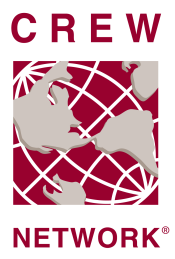 Contact InformationDemographic InformationOptional InformationCREW Charleston, Inc.2016 Membership ApplicationUpon receipt of your completed application and application fee, your application for membership will be considered for approval by the CREW Charleston Board of Directors.Prior to submission of your membership application and in order to be considered for membership, applicant must:  Attend at least one (1) CREW Charleston, Inc. luncheon or networking eventPlease print legibly or type and complete fully.One-Time Application fee - $25.00 payable to CREW Charleston, Inc.  due with your applicationFollowing the approval of your application, you will receive an invoice via email from CREW Network for 2016 Dues:Full year – January 1 to December 31, 2017 of $275.00Dues are reduced in July 2017 to $180.00If you have any questions, please contact Whitney Hayes, 2017 Membership Chair,at 843-724-4037 or Whitney.Hayes@wellsfargo.com Ashley Shuler, 2017 CREW Charleston Presidentat 843-513-1974 or ashley_shuler@ucbi.com Please return your completed Application and Member Data Form with a $25 check payable to CREW Charleston, Inc. at a CREW meeting or mail to:CREW CharlestonAttn: Whitney HayesWells Fargo Middle Market Banking177 Meeting StCharleston, SC 29401CREW Network's Federal Tax identification number is 52-1642656CREW Charleston's Federal Tax identification number is 80-0431863Prefix: Name: Name: Tag:(MAI, JD, etc.)Chapter: Chapter: Chapter Membership Classification:Chapter Membership Classification:Company Name: Company Name: Title: Title: Title: Business Address: Business Address: Business Address: Business Address: Business Address: City: City: State/Province: State/Province: Postal Code:Email:Email:Alternate Email: Alternate Email: Alternate Email: Work Phone:Cell Phone:Cell Phone:License #:(optional)License #:(optional)What year did you begin working in the commercial real estate industry?What year did you begin working in the commercial real estate industry?What year did you begin working in the commercial real estate industry?What year did you begin working in the commercial real estate industry?What year did you begin working in the commercial real estate industry?What year did you begin working in the commercial real estate industry?What year did you begin working in the commercial real estate industry?What year did you begin working in the commercial real estate industry?From the list below, please identify the field in which you have expertise that qualifies you for membership.  If not listed below, you are likely an Affiliate member; please use the “Other” blank to indicate your area of expertise.  
NOTE: up to ten searchable values for your personal specialty can be added from your CREWbiz profile online.From the list below, please identify the field in which you have expertise that qualifies you for membership.  If not listed below, you are likely an Affiliate member; please use the “Other” blank to indicate your area of expertise.  
NOTE: up to ten searchable values for your personal specialty can be added from your CREWbiz profile online.From the list below, please identify the field in which you have expertise that qualifies you for membership.  If not listed below, you are likely an Affiliate member; please use the “Other” blank to indicate your area of expertise.  
NOTE: up to ten searchable values for your personal specialty can be added from your CREWbiz profile online.From the list below, please identify the field in which you have expertise that qualifies you for membership.  If not listed below, you are likely an Affiliate member; please use the “Other” blank to indicate your area of expertise.  
NOTE: up to ten searchable values for your personal specialty can be added from your CREWbiz profile online.From the list below, please identify the field in which you have expertise that qualifies you for membership.  If not listed below, you are likely an Affiliate member; please use the “Other” blank to indicate your area of expertise.  
NOTE: up to ten searchable values for your personal specialty can be added from your CREWbiz profile online.From the list below, please identify the field in which you have expertise that qualifies you for membership.  If not listed below, you are likely an Affiliate member; please use the “Other” blank to indicate your area of expertise.  
NOTE: up to ten searchable values for your personal specialty can be added from your CREWbiz profile online.From the list below, please identify the field in which you have expertise that qualifies you for membership.  If not listed below, you are likely an Affiliate member; please use the “Other” blank to indicate your area of expertise.  
NOTE: up to ten searchable values for your personal specialty can be added from your CREWbiz profile online.From the list below, please identify the field in which you have expertise that qualifies you for membership.  If not listed below, you are likely an Affiliate member; please use the “Other” blank to indicate your area of expertise.  
NOTE: up to ten searchable values for your personal specialty can be added from your CREWbiz profile online.___ Accounting___ Accounting___ Acquisitions / 
 Dispositions___ Appraisal___ Appraisal___ Architecture___ Architecture___ Asset Management___ Asset Management___ Brokerage___ Brokerage___ CRE Business Dev’ment (100% CRE firm only)___ Commercial Insurance___ Commercial Insurance___ Commercial Lending___ Commercial Lending___  Construction Mgmt /   General Contracting___ Consulting___ Consulting___ Corporate Real Estate___ Corporate Real Estate___ Cost Segregation___ Cost Segregation___ Economic Development___ Economic Development___ Education___ Education___ Engineering___ Engineering___ Environmental___ Environmental___ CRE Executive___ CRE Executive___ Facility Management___ Facility Management___ Finance___ Finance___ CRE Human Resources___ CRE Human Resources___  Interior Design /  Space Planning___ Investment Management___ Investment Management___ Investor Relations___ Investor Relations___ Land Use  Planning and Zoning___ Land Surveying___ Land Surveying___ Law___ Law___ Market Research___ Market Research___ Program Management / Project Management___ Property Management___ Property Management___ Public Sector___ Public Sector___ Quasi-Governmental 
 Trans. & Port Authority___ Real Estate  Development___  Relocation Services, Corporate___ Risk Management___ Risk Management___ Title / Escrow___ Title / EscrowOther: ____________________________________________________________________________________________________Other: ____________________________________________________________________________________________________Other: ____________________________________________________________________________________________________Other: ____________________________________________________________________________________________________Other: ____________________________________________________________________________________________________Other: ____________________________________________________________________________________________________Other: ____________________________________________________________________________________________________Other: ____________________________________________________________________________________________________Company Specialty / Industry Segment 
(identify one from list above):Company Specialty / Industry Segment 
(identify one from list above):Company Specialty / Industry Segment 
(identify one from list above):What level are you in your current position (select one):           
        C-Suite                           SVP/VP/Partner               _    Senior Level                     
        Self-Employed              Mid-Level/Assoc                    Entry-Level What level are you in your current position (select one):           
        C-Suite                           SVP/VP/Partner               _    Senior Level                     
        Self-Employed              Mid-Level/Assoc                    Entry-Level What level are you in your current position (select one):           
        C-Suite                           SVP/VP/Partner               _    Senior Level                     
        Self-Employed              Mid-Level/Assoc                    Entry-Level Other Industry Affiliations: ___ AI                ___ BOMA        ___ CCIM        ___ CORENET          ___ ICSC            ___ IREM                      ___ NAIOP        ___ SIOR           ___ ULI            Other:  _______________________________________ AI                ___ BOMA        ___ CCIM        ___ CORENET          ___ ICSC            ___ IREM                      ___ NAIOP        ___ SIOR           ___ ULI            Other:  _______________________________________ AI                ___ BOMA        ___ CCIM        ___ CORENET          ___ ICSC            ___ IREM                      ___ NAIOP        ___ SIOR           ___ ULI            Other:  _______________________________________ AI                ___ BOMA        ___ CCIM        ___ CORENET          ___ ICSC            ___ IREM                      ___ NAIOP        ___ SIOR           ___ ULI            Other:  _______________________________________ AI                ___ BOMA        ___ CCIM        ___ CORENET          ___ ICSC            ___ IREM                      ___ NAIOP        ___ SIOR           ___ ULI            Other:  ____________________________________Gender:Gender:Ethnicity:Ethnicity:Date of Birth:Date of Birth:Home Address:(incl. city, st, zip)Home Address:(incl. city, st, zip)Home Address:(incl. city, st, zip)Home Address:(incl. city, st, zip)Home Address:(incl. city, st, zip)Home Phone:1)  Description of your company: 2)  Description of your specific responsibilities within the company: 3)  Description of core/target client base:4)  Please explain why you would like to be a CREW member:Membership Categories (please select one)____Full  - 5+ years’ commercial real estate experience, includes brokers, developers, owners and investors in real property, property managers, lenders, attorneys, architects, engineers, title agents, etc.____Associate  - less than 5 years’ commercial real estate experience, includes brokers, developers, owners and investors in real property, property managers, lenders, attorneys, architects, engineers, title agents, etc.____Affiliate– Employed full time in an area which relate to, benefit or support commercial real estate and supplies a service or physical product related to commercial real estate.____Civic – Employed by local or regional government, other public agencies, universities or other educational institutions or not-for-profit organizations____Graduate Student (School and Area of Study________________________________) ____Undergraduate Student (School and Area of Study_____________________________) ____Retired